ELECTRICAL AND ELECTRONICS ENGINEERINGSub code: EC2314 					Sub Title: Digital Signal Processing           Year/Sem:III/VPart A QuestionsUNIT – IWhat is an LTI systemWhat is meant by aliasing effect?What are the classification of signalList the types of ADCDefine the impulse & Unit step signalDifferentiate between energy & Power signalPerform Addition, Subtraction, Multiplication, Division of the Discrete time Signal            (n)= {2, 2, 1, 2} & (n) = {-2,-1, 3, 2}Define Quantization ,Quantization Error Define Sampling,Sampling Rate,Sampling Time,CodingWhat are the three process involved in A/D conversion?Define Nyquist RateGiven a continuous time signal x(t)=2cos500пt. What is the Nyquist rate and fundamental frequency?Determine whether x(n)=u(n) is a power signal or an energy signalCheck whether the system is linear or not y(n)=x3(n)Check whether the system is Stable or not y(n)=cosx(n)Given a continuous time signal x(t)=2cos500пt. What is the Nyquist rate and fundamental frequency?Consider the analog signal x(t)= 3cos50пt+10sin300пt-cos100пt. What is the Nyquist rate for this signal?Determine the fundamental period of the signal cos( .State Shannon’s sampling theorem.Give the classification of signals?What are the types of systems?What are even and odd signals?What are elementary signals and name them?What is a continuous and discrete time signal?What is the necessary and sufficient condition for stability?UNIT – IIGiven a difference equation y(n)=x(n) + 3x(n-1)+2y(n-1).Determine the system function H(Z).Find the convolution for x(n)={0,1,0,2} and h(n)={2,0,1}What is ROC of Z transform? State its properties.Define discrete time fourier transform pair for a discrete sequence.Give the nth order difference equation.Write the expression for x(n)*h(n)Obtain the discrete Fourier series coefficients of x(n)=cosωnWhat is the relation between DFT and Z-transformFind the Z-transform of (a) A discrete impulse  (b) A discrete stepWhat is the relation between Fourier Transform and Z-transformState and prove convolution property of Z transformState initial value and final value theorem of Z transformState Parseval  theorem of Z transformDetermine Z transform of the sequence x(n) = {2,1,-1,0,3}Find the convolution of the following using Z-transform.  x1(n)={1,2,1}; x2(n)={1,1,1}Distinguish between Linear and Circular convolution of the two sequence Find the Z-transform and ROC of the given sequence x(n)={2,-1,3,2,1,0,2,3,-1}.Define  Z Transform PairWhat are the different methods of evaluating inverse z transform?Define discrete fourier series.Define system functionDetermine the convolution sum of two sequences x(n) = {3, 2, 1, 2} and  h(n) = {1, 2, 1, 2}Determine the Z transform of the Signal X(n)=  Find the Z-transform of    X (n) = [3   	Give any two properties of linear convolution.Part B Questions	UNIT – I	Describe in detail the process of sampling and Quantization. Also determine the     Expression for quantization linerwhether the following are periodic  i) x (n)= cos(3пn) ii) x (n)=sin(3n)    A discrete time systems can be(i) Static or dynamic(ii) Linear or non linear(iii) Time invariant or time varying(iv) Stable or unstableExamine the following systems with respect to the properties abovey (n)=x(n) + nx(n+1)y(n) = cosx(n)	 What is meant by energy and power signal? Determine whether the followingSignals are energy or power or neither energy nor power signals.(1) X1(n) = (1/2)n  u(n)(2) X2(n) = sin ( )    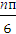 (3) X3(n) = 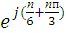 (4) X4(n) =  u (n) 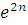 What is meant by sampling? Explain sampling theorem. 	Explain the digital signal processing system with necessary sketches and give its  merits and demerits.  	Check the causality and stability of the systems y(n) = x(- n) + x(n-2) +x(2n-1)  	Check the system for linearity and time invariance y(n) = ( n-1)x2(n) +C	Check for following systems are linear,causal,time in variant,stable,static                       i) y(n)= sin(x(n))  ii) y(n)= x(n)cos(x(n))                      iii) y(n)= x(-n+5) 		iv) y(n)= x(n)+nx(n+2)v) y(n)= cos(x(n))   						What is causality and stability of a system? Derive the necessary and sufficient   Condition on the impulse response of the system for causality and stability.Starting from first principles, state and explain sampling theorem both in time domain and in frequency domain.	A discrete time systems can be (i) Static or dynamic (ii) Linear or non linear (iii) Time invariant or time varying (iv) Stable or unstable Examine the following systems with respect to the properties abovei) y(n)=cos[x(n)]ii) y(n)=x(-n+2) iii) y(n)=x(2n)	Determine whether or not each of the following signals is periodic. In case a    signal is periodic, specify its fundamental period.      i) cos0.01пn    ii) coscos3пn   iii) sin3n   iv) sin( 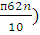 Describe in detail the process of Quantization.  		Determine whether the following system are linear, time-invariant i)y(n) = Ax(n) +Bii)y(n) =x(2n)iii)y(n) =n x2 (n)iv)y(n) = a x(n)UNIT – IIDetermine the causal signal x (n) whose Z-transform is given by 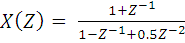 Determine the Z-transform of the signal x(n)= (cosω0n) u (n)  The impulse response of a time invariant system is h(n)={1,2,1,-1} and        ↑ X (n) = {1, 2, 3, 1}.Find out the response of the system by using i) linear           ↑  Convolution ii) Circular convolution iii) linear with Circular convolution. Determine the impulse response for the difference equationy(n)+3y(n-1)+2y(n-2)=2x(n)-x(n-1)Find the inverse Z transform of X (z) =    	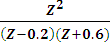 Determine the system function and the unit sample response of the systemdescribed by the difference equation  y(n)+y(n-1)+2x(n).	  	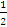  Determine the step response of the system y(n)-αy(n-1)+x(n), -1< α > 1,when the initial condition is y(-1)=1		Find the Circular convolution of the two sequencesx(n)={2,4,0,2},  h(n)={4,4,2,2}    Determine the Z-transform of the signal x(n)= (sinω0n) u (n)  	Using Z-transform determine the response y(n) for n≥0 if  y(n)= y(n-1)+x(n)  , x(n)=u(n)y(-1)=1	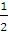 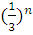 Find the Z transform and its ROC of     x(n)=u(n) +u(-n-1).  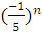 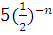 A system is described by the difference equation y(n)-y(n-1)=5x(n).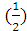 Determine the solution, when the input x(n)= u(n)  and the initial 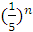 condition is given by y(-1)=1, using Z transform.   Find the Inverse Z-Transform of X(Z)= z/(3z2-4z+1), ROC Z > 1.   Find the linear convolution of x(n)={2,4,6,8,10} with h(n)={1,3,5,7,9}.	Find the Inverse Z-Transform of the following function using Partial Method i) X (z) =1/ (1-z-1) (1- z-1)2             ii)  X (z)= (Z+0.2)/(Z+0.5)(Z-1)                 Z >1    		